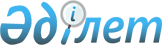 Аудан әкімдігінің 2016 жылғы 27 сәуірдегі № 91 "Әулиекөл ауданы әкімдігінің атқарушы органдарының "Б" корпусы мемлекеттік әкімшілік қызметшілерінің қызметін бағалау әдістемесін бекіту туралы" қаулысының күшін жою туралы"Қостанай облысы Әулиекөл ауданы әкімдігінің 2017 жылғы 14 наурыздағы № 71 қаулысы. Қостанай облысының Әділет департаментінде 2017 жылғы 17 наурызда № 6916 болып тіркелді      "Құқықтық актілер туралы" 2016 жылғы 6 сәуірдегі Қазақстан Республикасы Заңының 46-бабына сәйкес, Әулиекөл ауданының әкімдігі ҚАУЛЫ ЕТЕДІ:

      1. Әулиекөл ауданы әкімдігінің 2016 жылғы 27 сәуірдегі № 91 "Әулиекөл ауданы әкімдігінің атқарушы органдарының "Б" корпусы мемлекеттік әкімшілік қызметшілерінің қызметін бағалау әдістемесін бекіту туралы" қаулысының күші жойылды деп танылсын (нормативтік құқықтық актілерді мемлекеттік тіркеу тізілімінде № 6398 болып тіркелген, "Әулиекөл" аудандық газетінде 2016 жылғы 16 маусымда жарияланды).

      2. Осы қаулы алғашқы ресми жарияланған күнінен кейін күнтізбелік он күн өткен соң қолданысқа енгізіледі.


					© 2012. РГП на ПХВ «Институт законодательства и правовой информации Республики Казахстан» Министерства юстиции Республики Казахстан
				
      Аудан әкімі

Ж. Таукенов
